فرم اطلاعات فردی دانشجویان کارشناسی ارشد  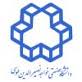 ورودی  97-96